AUTORIZZAZIONE DELLA FAMIGLIA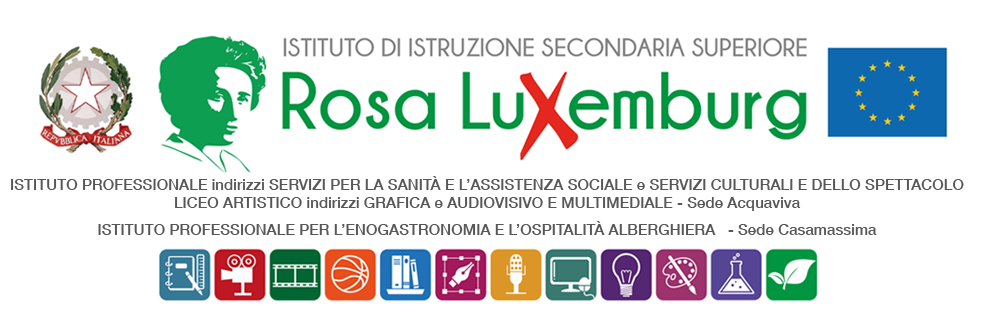 Il/La sottoscritto/a………………………………………………………………….………………………………………………...…………………. Eil/la sottoscritto/a…………………………………………………………..………………...…………………………….……………….…………. genitore/i – legale tutore dell’alunno/a……………………………………………………….., frequentante la classe ……………….., dell’indirizzo ……………………….……………. autorizza/autorizzanoil proprio figlio/a a partecipare, martedì 28 maggio 2024, all’attività di  Flash Mob – “Metamorfosiamoci”rientrante nella “Giornata della Creatività e del  Talento”. La stessa si svolgerà in diverse aree del Comune di Casamassima nella fascia oraria compresa tra le 09.00 e le 12.00 .Consapevole/i del fatto che gli studenti: saranno impegnati fuori classe e che usciranno da scuola nella fascia oraria compresa tra le 09.00 e le 12.00;verranno accompagnati e regolarmente affiancati per tutta la durata dell’attività da docenti accompagnatori individuati dalla scuola;al termine dell’attività faranno ritorno a scuola per la normale prosecuzione dell’attività didattica,il/i sottoscritto/i, con la presente:esonera/esonerano la scuola da ogni responsabilità riguardo all’incolumità delle persone e delle cose e al comportamento degli alunni;dichiara/no di assumersi le responsabilità (art. 2048 del Codice Civile) derivanti da inosservanza da parte del/la proprio/a figlio/a delle disposizioni impartite dagli insegnanti e da cause indipendenti dall’organizzazione scolastica. Data……………………. Firma del genitore ………………………………………    		Firma del genitore ………………………………………